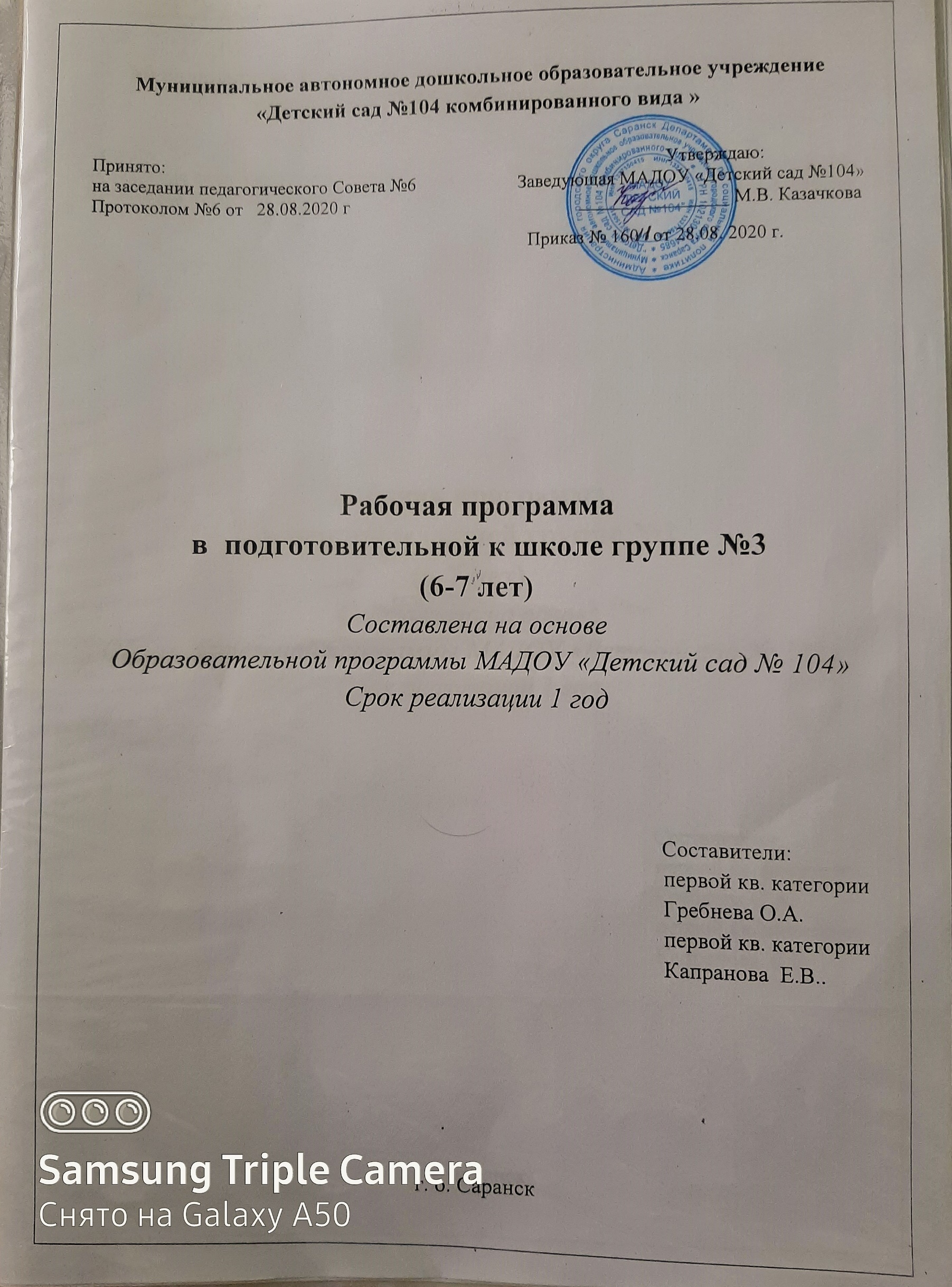 Содержание программыЦелевой раздел. 	3Пояснительная записка. 	3Планируемые результаты освоения программы. 	4-7Содержательный раздел. 	9Учебный план.Перечень методических пособий, обеспечивающих реализацию образовательной деятельности в группе.         	119Формы, способы, методы и средства реализации программы в группе. 14Взаимодействие с семьей. 	17(Перспективное, комплексно-тематическое, календарное планированиянаходятся в отдельной папке)Модель организации совместной деятельности воспитателя с воспитанниками. 	20Особенности организации совместной деятельности воспитателя сВоспитанниками                                                                                                      20Организационный раздел. 	22Оформление предметно-пространственной среды.Материально-техническое обеспечение . 	22Режим дня, структура образовательной деятельности. 	22Перечень методических пособий __________________________29Целевой раздел.1.1 Пояснительная записка.Рабочая программа по развитию детей подготовительной группы №3 разработана в соответствии с ООП МАДОУ «Детский сад №104» (Приказ № 82/2 от 01.09.17г.), в соответствии с введением в действие ФГОС Данная рабочая программа составлена на основе программ:«От рождения до школы» под ред. Н. Е. Веракса, М. А. Васильевой, Т. С. Комаровой.«Мы в Мордовии живём»: региональный образовательный модуль дошкольного образования/ О.В. Бурляева [ и др.] Мордов. гос. пед. ин – т. – Саранск, 2015. – 84с.Рабочая программа по развитию детей 2 младшей группы обеспечивает разносторонне развитие детей в возрасте от 3 до 4 лет с учетом их возрастных и индивидуальных особенностей по основным направлениям: «Социально- коммуникативное развитие», «Познавательное развитие», «Речевое развитие»,«Художественно-эстетическое развитие», «Физическое развитие».Рабочая программа определяет содержание и организацию образовательного процесса для дошкольников от 3-х до 4-х лет. Реализуемая программа строится на принципе личностно-развивающего и гуманистического характера взаимодействия взрослого с детьми. Данная программа разработана в соответствии со следующими нормативными документами:Конституция РФ, ст. 43, 72.Приказ министерства образования и науки РФ от 30 августа 2013 №1014 «Об утверждении Порядка организации и осуществления образовательной деятельности по основным общеобразовательным программам - образовательным программам дошкольного образования»Приказ министерства образования и науки РФ от 17 октября 2013 №1155«Об утверждении федерального государственного образовательного стандарта дошкольного образования»Конвенция о правах ребенка (1989г).Федеральный законот29.12.2012 №273-ФЗ«Об образование в РФ».Сан ПиН 2.4.1.3049-13Устав ДОУЦели Программы: создание благоприятных условий для полноценного проживания ребенком дошкольного возраста, формирование основ базовой культуры личности, всестороннее развитие психических и физических качеств в соответствии с возрастными и индивидуальными особенностями, подготовка к жизни в современном обществе, формирование предпосылок к учебной деятельности, обеспечение безопасности жизнедеятельности дошкольника Эти цели реализуются в процессе разнообразных видов детской деятельности: игровой, коммуникативной, трудовой, познавательно-исследовательской, продуктивной ( изобразительная, конструктивная и др.), музыкальной, чтения.Для достижения целей Программы первостепенное значение имеют:забота о здоровье, эмоциональном благополучии и своевременном всестороннем развитии каждого ребенка;создание в группе атмосферы гуманного доброжелательного отношения ко всем воспитанникам;максимальное использование разнообразных видов детской деятельности, их интеграция в целях повышения эффективности воспитательно - образовательного процесса;творческая организация  воспитательно-образовательного процесса;вариативность использования образовательного материала, позволяющего развивать творчество в соответствии с интересами и наклонностями каждого ребенка;уважительное отношение к результатам детского творчества;единство подходов к воспитанию детей в условиях дошкольного образовательного учреждения и семьи.Планируемые результаты освоения программы.Результатами освоения Программы являются целевые ориентиры дошкольного образования, которые представляют собой социально-нормативные возрастные характеристики возможных достижений ребенка.К целевым ориентирам дошкольного образования относятся следующие социально-нормативные возрастные характеристики возможных достижений ребенка:Целевые ориентиры образования дошкольного образованияСоциально-коммуникативное развитиеразвивается игровая деятельность детей и динамика спонтанной игры, ее обогащение;формируются	готовность	и	способность	к	коммуникативной деятельности (общение и взаимодействие со взрослыми и сверстниками);ребенок обладает начальными знаниями о себе и социальном            мире; овладевает	основными	культурными	способами	деятельности, способен выбирать себе род занятий, участников по совместной деятельности; проявляет инициативу и самостоятельность в игре и общении; старается разрешать конфликты;обладает установкой положительного отношения к миру, разным вида труда, другим людям и самому себе, чувством собственного достоинства;активно взаимодействует со сверстниками и взрослыми, участвует в совместных играх. Способен договариваться, учитывать интересы и чувства других, сопереживать неудачам и радоваться успехам других, адекватно проявляет свои чувства, в том числе чувство веры в себя, старается разрешать конфликты;ребенок способен к волевым усилиям, может следовать социальным нормам поведения и правилам в разных видах деятельности, во взаимоотношениях со взрослыми и сверстниками, может соблюдать правила безопасного поведения и личной гигиены; способен к принятию собственных решений, опираясь на свои знания и умения в различных видах деятельности.Физическое развитиеу ребенка развита крупная и мелкая моторика; он подвижен, вынослив, владеет основными движениями, может контролировать свои движения и управлять ими;способен к принятию решений, опираясь на свои знания и умения в различных видах двигательной и физкультурной, спортивной деятельности;обладает	физическими	качествами	(выносливость, гибкость и пр.)Познавательное развитиеребенок проявляет любознательность, задает вопросы взрослым и сверстникам, интересуется причинно-следственными связями, пытается самостоятельно придумывать объяснения явлениям природы и поступкам людей; склонен наблюдать, экспериментировать;обладает начальными знаниями о себе, о природном и социальном мире, в котором он живет; обладает элементарными представлениями из области живой природы, естествознания, математики, истории и т.п.; проявляет инициативу и самостоятельность в разных видах деятельности - игре, общении, познавательно-исследовательской деятельности, конструировании и др.;способен выбирать себе род занятий, участников по совместной деятельности;Речевое развитиеребенок достаточно хорошо владеет устной речью, может выражать свои мысли и желания, может использовать речь для выражения своих мыслей, чувств и желаний, построения речевого высказывания в ситуации общения, может выделять звуки в словах, у ребенка складываются предпосылки грамотности;Художественно-эстетическое развитиеребенок овладевает основными культурными способами и видами музыкальной деятельности, проявляет инициативу и самостоятельность в разных видах музыкальной деятельности;способен выбирать себе род занятий, участников по совместной музыкальной деятельности; способен договариваться, учитывать интересы и чувства других, сопереживать их неудачам и радоваться успехам, адекватно проявляет свои чувства в процессе коллективной музыкальной деятельности и сотворчества;обладает развитым воображением, которое реализуется в разных видах музыкально-игровой и творческой музыкальной деятельностиэмоциональное благополучие детей во взаимодействии с предметно-пространственным и художественным окружением;развитие интереса и способностей к изобразительной деятельности (рисование, лепка, аппликация) и конструированию из разного материала, включая конструкторы, модули, бумагу, природный и иной материал;ребенок овладевает основными культурными способами художественной деятельности, проявляет инициативу и самостоятельность в разных видах деятельности, способен выбирать себе род занятий, участников по совместной деятельности.При реализации Программы в рамках педагогической диагностики проводится оценка индивидуального развития детей.Цель оценки индивидуального развития детей дошкольного возраста связана с оценкой эффективности педагогических действий, лежащих в основе их дальнейшего планирования.Результаты педагогической диагностики (мониторинга) используются для решения следующих образовательных задач:индивидуализации образования (в том числе поддержки ребенка, построении его образовательной  траектории и  профессиональной коррекции особенностей его развития);   оптимизация работы с группой детей.Педагогическая диагностика проводится в ходе наблюдений за активностью детей и специально организованно деятельности. Инструментарий для педагогической диагностики – карты наблюдений детского развития, позволяющие фиксировать индивидуальную динамику и перспективы развития каждого ребенка в ходе:коммуникации со сверстниками и взрослыми (как меняются способы установления и поддержки контакта, принятия совместных решений, разрешения конфликтов, лидерства и пр.; игровой деятельности;познавательной деятельности (как идет развитие детских способностей, познавательной активности); проектной деятельности (как идет развитие детской инициативности, ответственности и автономии, как развивается умение планировать и организовывать свою деятельность);художественной деятельности;физического развития.В ходе образовательной деятельности педагоги должны создавать диагностические ситуации, чтобы оценить индивидуальную динамику детей и скорректировать свои действия.Педагогическая диагностика.  Реализация программы «От рождения до школы» предполагает оценку индивидуального развития детей. Такая оценка производится педагогическим работником в рамках педагогической диагностики (оценки индивидуального развития дошкольников, связанной с оценкой эффективности педагогических действий и лежащей в основе их дальнейшего планирования).  Педагогическая диагностика проводится в ходе наблюдений за активностью детей в спонтанной и специально организованной деятельности. Инструментарий для педагогической диагностики — карты наблюдений детского развития, позволяющие фиксировать индивидуальную динамику и перспективы развития каждого ребенкаходе:коммуникации со сверстниками и взрослыми (как меняются способы поддержания контакта, принятия совместных решений, разрешения конфликтов, лидерства и пр.);игровой деятельности;познавательной деятельности (как идет развитие детских способностей, познавательной активности);проектной деятельности (как идет развитие детской инициативности, ответственности и автономии, как развивается умение планировать и организовывать свою деятельность);художественной деятельности;физического развития.	Результаты педагогической диагностики могут использоваться исключительно для решения следующих образовательных задач:индивидуализации образования (в том числе поддержки ребенка,построения его образовательной траектории или профессиональной коррекции особенностей его развития);оптимизации работы с группой детей.В ходе образовательной деятельности педагоги должны создавать диагностические ситуации, чтобы оценить индивидуальную динамику детей и скорректировать свои действия.Характеристика детей подготовительной группы №3.Направленность группы - общеразвивающаяВозрастная группа – подготовительная к школе группаФактическая наполняемость – 23 человекаСостав группы - 22человекаДевочки -15	-мальчики - 7оценка актуального состояния и развития детей группы выявила уровень образованности детей на начало года:высокий – 3 чел. (13%)средний – 18 чел. (83%)  низкий  - 1чел.   (4%)Периодичность проведения мониторинга 2 раза в год (сентябрь, май).Содержательный раздел..Учебный план воспитателя МАДОУ «Детский сад №104».Перечень методических пособий, обеспечивающих реализацию образовательной деятельности в группе.2.3 Формы, способы и средства реализации программы в группе2.4.Взаимодействие с семьей.Перспективный план работы с родителямив подготовительной  группе №3  на 2020-2021 уч. год(Перспективное, комплексно-тематическое,     календарное          планирования находятся в отдельной папке)Модель организации совместной деятельности воспитателя с воспитанниками.Совместная деятельность взрослого и детей – основная модель организации образовательного процесса детей дошкольного возраста; деятельность двух и более участников образовательного процесса (взрослых и воспитанников) по решению образовательных задач на одном пространстве и в одно и то же время. Отличается наличием партнерской (равноправной) позиции взрослого и партнерской формой организации (возможность свободного размещения, перемещения и общения детей в процессе образовательной деятельности). Предполагает индивидуальную, подгрупповую, фронтальную формы работы с воспитанниками..Особенности	организации	совместной	деятельности	             воспитателя	с  воспитанниками.	Для гармоничного развития личности ребёнка в процессе обучения и вне его создаём эмоционально положительный микроклимат («зоны комфорта»).Обеспечение благоприятной атмосферы, доброжелательность педагога, отказ от критики и отрицательных оценок в адрес детей.Поощрение высказанных детьми оригинальных идей.Личный пример взрослого (педагога) в различных видах деятельности (двигательной, продуктивной, коммуникативной, трудовой, познавательно- исследовательской, музыкально-художественной, чтение художественной литературы) как способ активизации познавательного развития детей.Предоставление детям возможности активно задавать вопросы.Наличие на занятиях дидактических пособий, игр, сюрпризных моментов, игровых заданий, яркой и красочной наглядности как средства концентрации внимания, повышения восприимчивости и заинтересованности детей.Ознакомление дошкольников с окружающей действительностью, где созданные условия выступают социокультурной средой, создающей оптимальные условия для формирования у детей целостной картины мира, воспитания нравственно-патриотических чувств, основ гражданственности, а так же интереса к своей малой Родине, родному краю. Накопление детьми социального опыта жизни в своём городе, регионе, усвоение принятых в нём норм поведения, взаимоотношений, приобщение к миру его культуры и есть начало нравственно-патриотических чувств, которые рождаются в познании, а формируются в процессе целенаправленного воспитания.Именно эти характерные особенности обучения детей и определяют выбор современных технологий, основанных на активизации познавательной деятельности детей.Климатические особенности:При организации образовательного процесса учитываются климатические особенности региона. Республика Мордовия – средняя полоса России: время начала и окончания тех или иных сезонных явлений и интенсивность их протекания; состав флоры и фауны; длительность светового дня; погодные условия и т. д.В режим дня группы ежедневно включены бодрящая гимнастика, упражнения для профилактики плоскостопия, дыхательная гимнастика и т.д. В теплое время года жизнедеятельность детей, преимущественно, организуется на открытом воздухе.Исходя из климатических особенностей региона, график образовательного процесса составляется в соответствии с выделением двух периодов:холодный период: учебный год (сентябрь-май, составляется определенный режим дня и расписание непосредственно образовательной деятельности;летний период (июнь-август, для которого составляется другой режим дня.Демографические особенности:Анализ социального статуса семей выявил, что в дошкольном учреждении воспитываются дети из полных 78%;, из неполных 13% и многодетных 3% семей. Образовательный ценз родителей: с высшим 60%, средним профессиональным 32% и средним общим 8% образованием.Социальный паспорт подготовительной группы №3 находится в группе.Эмоционально – культурные особенности:Этнический состав воспитанников группы: русские 74%, мордва 26 % .Основной контингент – дети из русскоязычных семей, все владеют русским языком. Обучение и воспитание в ДС осуществляется на русском языке.Основной контингент воспитанников проживает в условиях города.Реализация регионального компонента осуществляется через знакомство с национально-культурными особенностями г. Саранск (Столицы – Республики Мордовия).Для осознания всего этого в ДОУ в качестве парциальной программы реализуется примерный региональный модуль программы дошкольного образования «Мы в Мордовии живем» - возрождение национальной культуры и воспитаниенравственно-патриотических чувств у дошкольников.Целью примерного регионального модуля программы является приобщение дошкольников к культуре мордовского народа.	Задачи заключаются:в формировании у детей чувства любви к родине на основе ознакомления с природным окружением, культурой и традициями народов, издавна проживающих на территории региона;формировании представлений о России как о родной стране и о Мордовии как своей малой родине;формировании познавательного интереса к окружающей природе; к языку, литературе, истории, музыке, изобразительному искусству народов, проживающих в Мордовии;формировании чувства сопричастности к достижениям земляков в области культуры, науки, спорта;воспитании гражданско – патриотических чувств.Развивая ребенка в многонациональной среде, основное внимание уделяется приобщению его к красоте и добру, формированию желания видеть неповторимость окружающей природы, культуры, участвовать в их сохранении и приумножении.Организационный раздел.Оформление предметно-пространственной среды.Организация предметно-пространственной среды группы позволяет детям выбирать интересные для себя занятия, чередовать их в течение дня, а педагогу дает возможность эффективно организовывать образовательный процесс с учетом индивидуальных особенностей детей.Центры детской деятельности в группе:уголок для сюжетно- ролевых игр;уголок ряжения (для театрализованных игр);книжный уголок;зона для настольно-печатных игр;выставка «Наш вернисаж» (детского рисунка, детского творчества и т.д.).уголок природы;спортивный уголок;уголки для разнообразных видов самостоятельной деятельности  детей – конструктивной, изобразительной, музыкальной и др.;игровой уголок (с игрушками, строительным материалом)Насыщенная предметно-развивающая, образовательная среда становится основой для организации увлекательной, содержательной жизни и разностороннего развития каждого ребёнка.В соответствии с ФГОС, материально-техническое обеспечениепрограммы группы включает в себя учебно-методический комплект, оборудование, оснащение (предметы).В комплект входят:примерная основная образовательная программа дошкольного образования «От рождения до школы»;комплексно-тематическое планирование;методические пособия для педагогов по всем направлениям развития ребенка;наглядно-дидактические пособия;рабочие тетради;комплекты для творчества;вариативные парциальные программы.3.2.Режим дня,  структура  образовательной деятельности.Режим дняв подготовительной  к  школе    группе  №3на холодный период года.В соответствии с требованиями СанПин от 15.05.2013 №26 «Об утверждении СанПин 2.4.1.3049-13 «Санитарно – эпидемиологические требования к устройству, содержанию и организации режима работы дошкольных образовательных организаций»Режим дняв подготовительной к школе группе №3                              на тёплый период года В соответствии с требованиями СанПин от 15.05.2013 №26 «Об утверждении СанПин 2.4.1.3049-13 «Санитарно – эпидемиологические требования к устройству, содержанию и организации режима работы дошкольных образовательных организаций»План спортивных развлечений на 2020-2021 учебный год.План музыкальных праздников, развлечений, досугов на 2020-2021 учебный год.Непосредственно организованная образовательная деятельность в подготовительной к школе группе №3Сетка занятий на 2020-2021  учебный год/холодный период/Организация двигательного режимав подготовительной к школе группе №3Примерная схема закаливания детей от двух до семи летТемпература воздуха в помещении, где находится ребенок, + 18, +20градусов.Воздушная ванна—10—15 минут. Ребенок двигается, бегает; одетый в трусики, майку с короткими рукавами, тапочки на босу ногу или короткие носочки. Часть времени (6—7 минут) отводится на гимнастические упражнения из приведенного комплекса. Умывание водой, температура которой с +28 градусов снижается к концу года закаливания летом до +18, зимой до +20. Дети старше двух лет моют лицо, шею, руки до локтя, старше трех— верхнюю часть груди и руки выше локтя. Исходная температура воды для детей старше трех лет тоже +28, а минимальная летом +16, зимой + 18 градусов.    Дневной сон летом с доступом свежего воздуха, зимой—в хорошо проветренной комнате при температуре + 15 +16 градусов.   Сон без маечек. Проводится круглый год. На случай понижения температуры из-за перебоев в отоплении или установившейся холодной погоды должны быть подготовлены тёплые носочки на ноги и вторые одеяла. Разумеется, температура в спальной комнате не должна быть ниже +14 градусов Цельсия.   Прогулка два раза в день при температуре до -15 градусов продолжительность от 1—1,5 часа до 2—3 часов.   В летнее время солнечные ванны от 5—6 до 8—10 минут два-три раза в день; пребывание на свежем воздухе и в тени неограниченно.  Полоскание рта (дети двух— четырех лет), горла (дети старше четырех лет) кипяченой водой комнатной температуры с добавлением настоя ромашки или шалфея два раза в день—утром и вечером. На каждое полоскание используется около 1/3 стакана воды.4.Перечень методических пособий.2.4.Взаимодействие с семьей.Перспективный план работы с родителямив старшей группе №3 на 2019-2020 уч. годОбразовательная областьУровеньРезультатРезультатРезультатРезультатОбразовательная областьУровеньколичествоколичество%%нкнкСоциально- коммуникативное      развитиеВысокий414%Средний1781%Низкий15%Познавательное развитиеВысокий00%Средний2195%Низкий15%Физическое развитиеВысокий733%Средний1567%Низкий00%Речевое развитиеВысокий00%Средний1781%Низкий55%Художественно-эстетическое развитиеВысокий00%Средний2195%Низкий15%Направление развитияВиды детской деятельностиФормыобразовательной деятельностиПродолжительность, кол-во           в неделюСоциально-коммуникативноеразвитиеИгроваядеятельность Трудовая   деятельность(самообслуживание и элементы бытового труда)В совместной деятельностивзрослых и детей и в самостоятельной  деятельности    детей.Познавательное развитиеПознавательно-исследовательская (исследование объектов живой и неживой природы, экспериментирование; познание предметного исоциального мира; освоениебезопасного поведения)Образовательные ситуации, НОД,             экскурсии,наблюдение,               экспериментирование, моделирование, решениепроблемных ситуаций, реализация проекта,        игры с правилами.30 мин.2 раза в неделю.Познавательное развитиеПознавательно-исследовательская   (математическое и   сенсорное  развитие)НОД,образовательные ситуации,экспериментирование, решениепроблемныхситуаций, игровые упражнения,дидактические игры.30 мин.2 раза в неделю.Речевое развитиеКоммуникативная деятельность(развитие речи)Беседа, речевая ситуация,составление и отгадывание загадок,ситуативный разговор,самостоятельные игры, игры справилами.30 мин.2 раза в неделю.Художественно- эстетическоеразвитиеИзобразительная деятельность (рисование)НОД, игровые упражнения, игры, мастерская по изготовлениюпродуктов детского творчества.30 мин.2 раза в неделю.Художественно- эстетическоеразвитиеИзобразительная деятельность (лепка)НОД, игровые упражнения, игры, мастерская по изготовлениюпродуктов детского творчества.30 мин.1 раз в       недели.Изобразительная деятельность (аппликация)НОД, игровые упражнения, игры, мастерская по изготовлениюпродуктов детского творчества.30 мин.1 раз в    недели.Музыкальная деятельностьСлушание, исполнение,импровизация, экспериментирование,музыкально-дидактические игры.30 мин.2 раза в неделюФизическое развитиеДвигательная деятельность.НОД, подвижные дидактические игры, подвижные игры с правилами, игровыеупражнения, соревнования,сюжетные игры, игры с правилами.30 мин.3 раза в неделю.Направление развитияМетодическое пособиеНаглядно- дидактическиепособияРабочие тетрадиСоциально-коммуникативное развитиеПознавательное развитиеПознавательно- исследователькая (исследование объектов живой инеживой природы, экспериментирование; познание предметного и социального мира; освоение безопасного поведения)Познавательно-исследовательская (математическое исенсорное развитие)Речевое общениеХудожественно- эстетическоенаправление развитияФизическое направлениеО.В.Дыбина. Ознакомление с предметным исоциальным окружением.Подготовительная к школе группа .2015. Е.Е.Крашенинников, О.Л.Холодова.Развитиепознавательных способностейдошкольников. Для занятий с детьми 4-7 лет.И.В. Кравченко, Т.Л. Долгова.Прогулки в детском саду. Старшая и подготовительная к школе группы.2015.Н.Е.Веракса, О.Р.Галимов. Познавательно- исследовательная деятельностьдошкольников. Для занятий с детьми 4- 7лет.В.А. Шипунова.Детскаябезопасность.2012.И.А. Помораева, В.А. Позина.Формирование элементарных математических представлений.Подготовительная к школе группа.2014В.В. Гербова. Развитие речи в детском саду.Подготовительная к школе группа. 2015.Т.С. Комарова. Изобразительная де-ятельность в детском саду.Подготовительная к школе группаЛ.В. Куцакова.Конструирование из строительногоматериала. Подго-товительная к шко-ле группаМ.Ф. Литвинова. Физкультурные занятия с детьмистаршего возраста. Л.И. Пензулаева«Физкультурные занятия с детьми 6-7 лет»,М.А. Рунова«Движение день за днем»,М.М. Борисова. Малоподвижные игры и игровые упражнения.2015картины, иллюстрацииСхемы, модели, картины, иллюстрацииСхемы, моделиСхемы, таблицы, модели,кассы букв, буквари.Рабочая тетрадь дошкольника Изд. Солнечные ступеньки Математика (2 частиСхемы, таблицы, модели,кассы букв, буквари.Направление развитияФормы реализации программыФормы реализации программыФормы реализации программыФормы реализации программыФормы реализации программыспособыметодыприёмыНаправление развитияСовмест. Деят.Совмест. Деят.Совмест.деятВзаимод с семьёйВзаимод с семьёйспособыметодыприёмыСоциально-коммуника тивноеразвитиеРазвиваю щие игры (игры -драматизац ии,сюжетно- ролевые игра,дидактичес кие игры и др.),упражне- ния (под-ража- тельно-исполнител ьского и творческо- гохарактера), имп- ровизация, наблюде- ния, про-гулки, экс-курсии, рассматрив аниерисунков и фотогра-фий,моделиро- вание ианализ заданных ситуаций, рисование лепка,чтение ху-дожест- венной ли-терату- ры, рассказ педагога и рассказдетей;ролевые игра,дидактичес кие игры и др.),упражне- ния (подража- тельно-исполнител ьского и творческо- гохарактера), имп- ровизация, наблюде- ния, прогулки, экскурсии, рассматрив аниерисунков и фотогра-фий,моделиро- вание ианализ заданных ситуаций, рисование лепка,чтение художест- венной литерату- ры, рассказ педагога и рассказдетей; сочинение историй, беседы,мини-конкурсы, игры-соревнова- ния.Развиваю щие игры, упражнен ия,наблюден ие,рассматри ваниерисунков, фотогра- фий,рисовани е, лепка, игры-соревнова-ния.Развиваю щие игры, упражнен ия,наблюден ие,рассматри ваниерисунков, фотогра- фий,рисовани е, лепка, игры-соревнова-ния.Развиваю щие игры, упражнен ия,наблюден ие,рассматри ваниерисунков, фотогра- фий,рисовани е, лепка, игры-соревнова-ния.Беседы,консульта- ции,анкетиров ание,досуги, развлечен ия,экскурсии, интеллек- туальноразвлекате льные игры,круглые столы, КВН,викторин ы.Объясните- льно-репродукти вный,репродукти вный,репродукти вный проблемног оизложения, частично- поисковый, исследовате льский или эврестичес- кий.Нагляд- ныйСловес- ныйПрактич ескийИгровыеНаблюде-ние, показ предмет- ныхкартин, иллюстра-ции, образца способовдействий, использо вание видеозап и-сей.Пояснени е,рассказ, чтение, беседа, художест-венное слово.Упражне- ние.Дидактич еские игры, игры –драматиз ации, подвиж- ные иг-ры, за-гадки, упражне- ния-имита- ции.Познавател ьноеразвитиеФизическо е развитиеХудожеств енно- эстетическ оеразвитие . Речевое развитиеРазвиваю щие игры (игры -драматизац ии,сюжетно- ролевые игра,дидактичес кие игры и др.),упражне- ния (под-ража- тельно-исполнител ьского и творческо- гохарактера), имп- ровизация, наблюде- ния, про-гулки, экс-курсии, рассматрив аниерисунков и фотогра-фий,моделиро- вание ианализ заданных ситуаций, рисование лепка,чтение ху-дожест- венной ли-терату- ры, рассказ педагога и рассказдетей;ролевые игра,дидактичес кие игры и др.),упражне- ния (подража- тельно-исполнител ьского и творческо- гохарактера), имп- ровизация, наблюде- ния, прогулки, экскурсии, рассматрив аниерисунков и фотогра-фий,моделиро- вание ианализ заданных ситуаций, рисование лепка,чтение художест- венной литерату- ры, рассказ педагога и рассказдетей; сочинение историй, беседы,мини-конкурсы, игры-соревнова- ния.Развиваю щие игры, упражнен ия,наблюден ие,рассматри ваниерисунков, фотогра- фий,рисовани е, лепка, игры-соревнова-ния.Развиваю щие игры, упражнен ия,наблюден ие,рассматри ваниерисунков, фотогра- фий,рисовани е, лепка, игры-соревнова-ния.Развиваю щие игры, упражнен ия,наблюден ие,рассматри ваниерисунков, фотогра- фий,рисовани е, лепка, игры-соревнова-ния.Беседы,консульта- ции,анкетиров ание,досуги, развлечен ия,экскурсии, интеллек- туальноразвлекате льные игры,круглые столы, КВН,викторин ы.Объясните- льно-репродукти вный,репродукти вный,репродукти вный проблемног оизложения, частично- поисковый, исследовате льский или эврестичес- кий.Нагляд- ныйСловес- ныйПрактич ескийИгровыеНаблюде-ние, показ предмет- ныхкартин, иллюстра-ции, образца способовдействий, использо вание видеозап и-сей.Пояснени е,рассказ, чтение, беседа, художест-венное слово.Упражне- ние.Дидактич еские игры, игры –драматиз ации, подвиж- ные иг-ры, за-гадки, упражне- ния-имита- ции.№Направление, тематика, содержание деятельностиФормы и методы работыОтветственныеСроки выполнения1Оформление социального паспорта семей воспитанниковОпрос, беседаВоспитатели Сентябрь 2Анкета для   родителей   на выявление педагогической культуры родителей.АнкетированиеВоспитатели Сентябрь3«На пути к школе»- организация совместной работы детского сада, семьи и школы по формированию готовности ребёнка к школе и благополучной адаптации его к школьному обучению, дать родителям и педагогам дошкольного учреждения опыт игрового взаимодействия друг с другом, игровой культуры общения.Родительское собрание №1ВоспитателиСентябрь 4«Профилактика гриппа и ОРВИ» - раскрытие основных вопросов по профилактике заболеваемости   гриппом и ОРВИУстный журналКапранова Е.В.Сентябрь5«Безопасность ребёнка дома» - дать родителям основные рекомендации по созданию безопасных условий жизнедеятельности детей.КонсультацияГребнева О.А.Сентябрь6Памятка для родителей по ПДД -дать родителям основные рекомендации по соблюдению и привитию детям правил безопасности  на проезжей части дороги.Стендовый материалВоспитателиОктябрь7Проведение творческого конкурса среди семей воспитанников «Осенняя палитра» - мотивировать родителей на творческую активность и воспитать чувство прекрасного у детей.КонкурсВоспитателиОктябрь8Знакомство с условиями жизни и воспитания  ребенка в семьеПосещение на домуВоспитателиОктябрь9«Семья и семейные ценности» - показать значимость семьи для создания среды, в которой складываются условия физического, психического, эмоционального и интеллектуального развития ребёнкаКонсультацияКапранова Е.В.Октябрь10Проведение осеннего праздника «Осенняя дискотека»ПраздникВоспитатели, музыкальный руководительОктябрь11«У мамы руки золотые» - проявление творчества, смекалки и фантазии среди мам детского сада.Творческий конкурсВоспитателиНоябрь12Знакомство с условиями жизни и воспитания  ребенка в семьеПосещение на домуВоспитателиНоябрь13 «С Днем Матери.»ПраздникВоспитатели, музыкальный руководительНоябрь14«Роль семьи в воспитании ребенка»  - познакомить родителей с правилами воспитания подрастающего поколения в демократическом обществ.КонсультацияГребнева О.А.Ноябрь15Оформление стенда «Бабушка рядышком»-прививать  детям любовь и уважение к близким людям пожилого возраста.ФотовернисажВоспитателиНоябрь16«Если ребенок не внимателен»-дать родителям  рекомендации  и упражнения для тренировки внимательности у ребенка. Устный журналКапранова Е.ВНоябрьАнкета для   родителей  на выявление знаний интересов своего ребенка и общения с ним.АнкетированиеВоспитатели Декабрь17«Ребенок- полноправный партнер  в условиях  сотрудничества».-Уточнить, закрепить и углубить знания педагогов о правах человека; Систематизировать знания по осуществлению прав ребенка в ДОУ и семье;  Раскрыть содержание правового воспитания в разных педагогических программах;Родительское собрание №2Воспитатели	Декабрь18«Фабрика Деда Мороза» - мотивировать воспитанников с родителями на создание  новогодних поделок  и игрушек.Конкурс детского творчестваВоспитателиДекабрь19«Детская ёлка. Проведение и безопасность дома» - активизировать родителей в организации новогодней совместной деятельности детей  и  родителей  домаКонсультацияГребнева О.АДекабрь20«Чем и как занять ребёнка дома» - какое развлечение предложить родителям во время зимних каникул без вреда здоровью и с взаимным интересомБеседаКапранова Е.ВДекабрь21«Чудеса у елки» - новогодний праздникПраздникВоспитатели, музыкальный руководительДекабрь22«Рождество  Христово!»- приобщение   детей  к народным  праздникам на Руси.РазвлечениеВоспитатели, музыкальный руководительЯнварь23«Роль подвижных игр в жизни детей-дошкольников»КонсультацияГребнева О.АЯнварь24«Первая помощь при обморожении»- закрепить элементарные правила и действия безопасности на морозе.Стендовый материалВоспитателиЯнварьЗнакомство с условиями жизни и воспитания  ребенка в семьеПосещение на домуВоспитателиЯнварь25Изготовление на участке группы зимних построек.Совместный труд Воспитатели и родители с детьми.Январь26« День здоровья»-Спортивное развлечение на участкеВоспитатели, музыкальный руководительЯнварь27«Экологическое воспитание детей  в  семье»КонсультацияКапранова Е.В.Февраль28«Воспитание  любознательности средствами природы»- ознакомить родителей воспитанников с условиями развития любознательности у детей старшего дошкольного возраста; вовлечь родителей в обсуждение проблемы воспитания любознательности средствами природы; определить факторы, влияющие на развитие любознательности дошкольников.Родительское собрание №3ВоспитателиФевраль29«Роль папы в жизни ребенка»КонсультацияГребнева О.АФевраль30«Наша армия сильна!» - привлечение родителей к созданию фотовернисажа о службе дедов и отцов в армии.ФотовернисажВоспитателиФевраль31«День защитника Отечества 23 Февраля!»Музыкально-спортивный праздникВоспитатели, , музыкальный руководительФевраль32«Праздник бабушек и  мам» - праздник, посвящённый 8 марта для мам и бабушекПраздникВоспитатели, музыкальный руководительМарт33«Как вести себя в гостях» - дать родителям представление о важности воспитания правил поведения  и полезных  привычек у детей.БеседаКапранова Е.В.Март34«Психологическая готовность детей к школе» - формирование представления о психологической и педагогической готовности   ребенка  к  школьному обучению.КонсультацияГребнева О.АМарт35«День именинника»РазвлечениеВоспитатели, музыкальный руководительМарт36Знакомство с условиями жизни и воспитания  ребенка в семьеПосещение на домуВоспитателиМарт37Праздник  «Светлой Пасхи» -приобщение   детей  к народным  праздникам на РусиПраздникВоспитатели, музыкальный руководительАпрель38«Общение детей со сверстниками» - помочь родителям разобраться в вопросе адаптации детей к новым условиям и найти общие интересы со сверстниками в школеКонсультацияКапранова Е.В.Апрель39Памятка для родителей по «Защите прав и достоинства ребенка в семье»Стендовый материалВоспитателиАпрель40«Ребенок собирается в школу»КонсультацияГребнева О.А Апрель41Развлечение «Детский сад и семья»Муз.-спортивное развлечениеВоспитатели, музыкальный руководительАпрель42Организация выставки ко Дню ПобедыВыставкаВоспитателиМай43«Нравственное отношение  в семье и школе». -педагогическое и психологическое просвещение родителей по вопросам воспитания и обучения детей, поступающих в первый класс; знакомство с особенностями адаптации к новым образовательным условиям.Родительское собрание №4ВоспитателиМай44«Всё о компьютерных играх»-  о пользе и вреде компьютераКонсультацияКапранова Е.В.Май45Оформление социального паспорта семей воспитанниковОпрос, беседаВоспитателиМай46Проведение выпускного бала «До  свиданье, детский сад!ПраздникВоспитатели, музыкальный руководитель МайДома Дома Подъём, утренний туалет6.30-7.30Прием детей, осмотр, игры7.00 – 8.20Утренняя гимнастика8.20-8.30Подготовка к завтраку, завтрак8.30– 8.50Самостоятельная деятельность, подготовка к занятиям8.50 – 9.00Организованная образовательная деятельность9.00 – 10.50Игры, подготовка к прогулке, прогулка10.50 – 12.05Возвращение с прогулки, водные процедуры, игры12.05 – 12.20Подготовка к обеду, обед12.20 – 12.50Подготовка ко сну, сон12.50 – 15.00Постепенный подъем, закаливающие процедуры15.00 – 15.25Подготовка к полднику, полдник15.25 – 15.35Дополнительное образование (кружки 2 раза в неделю)Подготовка к прогулкеПрогулка15.35 – 17.05Возвращение с прогулке, игры, водные процедуры17.05 – 17.15Подготовка к ужину, ужин17.15 – 17.35Самостоятельная игровая и художественная деятельность Подготовка к прогулкеПрогулка: наблюдение, подвижные игры, ролевые игры, беседыУход детей домой17.35 – 19.00Дома Дома Прогулка с родителями19.00-20.10Спокойные игры, гигиенические процедуры20.10-20.40Подготовка ко сну, ночной сон20.40-6.30Режимные моментыС 6 лет до прекращения обр.отношенийПодъём, утренний туалет6.30-7.30Приём детей на улице, осмотр, игры, утренняя гимнастика7.00 –8.30Подготовка к завтраку, завтрак8.35-8.55Игры, подготовка к занятиям8.50-9.00Занятие (на участке)9.00-9.30Прогулка (наблюдения, подвижные и сюжетно – ролевые игры, игры с водой и песком, закаливающие процедуры: солнечные и воздушные ванны, соблюдение питьевого режима, свободная деятельность)9.30-12.20Возвращение с прогулки, игры, водные процедуры12.20-12.30Подготовка к обеду, обед12.30-13.00Подготовка ко сну, дневной сон13.00-15.00Постепенный подъем, игры, водные и закаливающие процедуры15.00-15.25Подготовка к полднику, полдник15.25-15.50Подготовка к прогулке, прогулка15.50-17.20Подготовка к ужину, ужин17.20-17.45Игры, уход детей домой17.45-19.00Прогулка19.00-20.15Спокойные игры, гигиенические процедуры20.15-20.45Подготовка ко сну, ночной сон20.45-6.30 (7.30)СентябрьСпорт. Развлечение «Азбука безопасности». ОктябрьСпорт. Развлечение «Бабушки и дедушки».НоябрьСемейный спортивный праздник «Вместе дружная семья».ДекабрьСпорт. Развлечение «Спорт – это сила и здоровье».Январь«Малая зимняя олимпиада».ФевральСпорт. Развлечение «Про то, как Баба Яга внука в армию   провожала».Март«Моя мама любит спорт».АпрельСпорт. Развлечение «Подвижные игры Поволжья».МайСпортивный праздник « А, ну-ка, мальчики».СентябрьРазвлечение « День знаний!»ОктябрьОсенний праздник « Осенняя дискотека»НоябрьПраздник  « День матери.»ДекабрьНовогодний праздник «Чудеса у елки»ЯнварьРазвлечение «Рождество Христово»ФевральМузыкально-спортивный  праздник   к                    Дню Защитника Отечества .Март«Праздник мам, посвященный 8 марта»АпрельПраздник «Пасхи»МайВыпускной « До свиданья, детский сад !»ПонедельникПонедельник9.00-9.30       Аппликация/Лепка10.00–10.30       Физическая культура (в зале)ВторникВторник9.00-9.30ФЭМП9.40-10.10 Рисование10.20-10.50        МузыкаСреда Среда 9.00-9.30        Развитие речи9.40-10.10        Ознакомление с окружающим миром10.35-11.05        Физическая культура (на прогулке)ЧетвергЧетверг9.00-9.30      ФЭМП9.40-10.10       Рисование 10.20–10.50       Музыка ПятницаПятница9.00-9.30Развитие речи9.40-10.10Конструирование.10.25-10.55Физическая культура (в зале)Формы организацииособенности организацииДлительность в минутахфизкультурно-оздоровительная работафизкультурно-оздоровительная работафизкультурно-оздоровительная работаутренняя гимнастикаЕжедневно на открытомвоздухе или в зале7-10физкультминуткаЕжедневно по меренеобходимости3-5двигательная разминка в системе НОД с преобладаниемстатических позЕжедневно7-10подвижные игры и упражнения на прогулкеЕжедневно во время прогулки , подгруппами,подобранными с учетом уровня двигательнойактивности детей25-30индивидуальная работа по развитию движенийна прогулкеЕжедневно во время прогулки12-15прогулки-походы. Проведение диагностикифизического развития на площадке ОУ2 раза в год30-50оздоровительный бегЕжедневно во времяутренней гимнастики1-1,5 мин.гимнастика послед дневного сна сконтрастными воздушными ваннами, хождение помассажным дорожкамЕжедневно по мере пробуждения и подъема детейне более 10 мин.корригирующая гимнастикаподгруппами, подобранными с учетом рекомендаций врача, 2раза в неделю20непосредственно образовательная деятельность пофизической культуре и хореографии3 раза в неделю в зале и на свежем воздухе, подгруппами, подобранными с учетом физического развития детей, проводится впервой половине дня (1 раз на свежем воздухе)30самостоятельная двигательнаядеятельностьЕжедневно под руководством воспитателя в помещении и на воздухе,продолжительность зависит от индивидуальных особенностей двигательнойактивности детей40-60физкультурные развлечения1 раз в месяц по второй половине дня25 минутфизкультурно-спортивные праздники2	раза в год40 минутучастие родителей в физкультурно- оздоровительныхмероприятияхво время подготовки и проведенияфизкультурных развлечений,праздников, недели здоровья и посещения открытых форм работыс детьми№п/пНаправлениеразвитияПрограммаТехнологии и методики1.Социально-коммуникативное развитие«От рождения до школы»О.В. Дыбина.Ознакомление спредметным и социальным окружением.Подготовительная к школе группа .2015.И.Ф. Мулько. Социально- нравственное воспитание детей 5-7лет. Методическое пособие.Н.В. Алешина. Ознакомление дошкольников с окружающей и социальной действительностью.Т.Н. Захарова. Ролевые игры в детском саду.2011.2.Познавательное развитие«От рождения до школыЕ.Е. Крашенинников, О.Л. Холодова. Развитие познавательныхспособностейдошкольников. Для занятий с детьми 4-7 летИ.В. Кравченко,Т.Л. Долгова. Прогулки в детском саду. Старшая и подготовительная к школе группы.2015.Н.Е. Веракса, О.Р. Галимов. Познавательно-исследовательная деятельностьдошкольников. Для занятий с детьми 4-7лет.В.А. Шипунова. Детская безопасность.2012И.А. Помораева, В.А. Позина. Формирование элементарныхматематических представлений.Подготовительная к школе группа.2014.Т.А. Фалькович , Л.П. Барылкина. Формирование математическихпредставлений.2005. Е.А.Алябьева.Природа.2012. Е.В. Марудова.Ознакомление дошкольников сокружающим миром. Экспериментирование.2011. Л.В. Управителева.Подготовка к школе. Счет, чтение, речь, мышление.2007.О.В. Чермашенцева. Основы безопасного поведениядошкольников.2008. Л.Ю. Павлова. Сборник дидактических игр поознакомлению детей 4-7 лет с окружающим миром.2012.3.Художественно- эстетическоеразвитие«От рождения до школыТ.С. Комарова.Изобразительнаядеятельность в детскомсаду. Подготовительная к школе группаЛ.В. Куцакова.Конструирование изстроительного материала. Подготовительная к школе группаЕ.А. Немешаева. Фантазии из природныхматериалов.2010.Н.Н. Чернова. Волшебная бумага 2006.С.В. Соколова. Театр оригами.2006.Т.С. Комарова. Народное искусство в воспитании дошкольников.2006.4.Речевое развитие«От рождения до школыВ.В. Гербова. Развитие речи в детском саду.Подготовительная к школе группа. 2015.Е.И. Соколова. Готовимся к школе.Пособие.2007.Т.И. Петрова, Е.С. Петрова. Игры и занятия по развитию речи дошкольников.2008.5.Физическое развитие«От рождения до школыМ.Ф. Литвинова. Физкультурные занятия с детьми старшего возраста.Л.И. Пензулаева«Физкультурные занятия с детьми 6-7 лет»,     М.А. Рунова«Движение день за днем», М.М. Борисова.Малоподвижные игры и игровые упражнения.2015. Л.В. Гаврючина.Здоровьесберегающие технологии в ДОУ. Методическое пособие.2010№Направление, тематика, содержание деятельностиФормы и методы работыОтветственныеСроки выполнения1«Что такое старший возраст» -Помочь родителям овладеть азами дошкольной педагогики и детской психологии; сформировать у них интерес к воспитанию как к науке; показать значимость работы воспитателей в воспитании умений и навыков ребёнка.Родительское собраниеВоспитателиСентябрь 2Оформление социального паспорта семей воспитанниковОпрос, беседаВоспитатели Сентябрь 3«Безопасность ребёнка дома» - дать родителям основные рекомендации по созданию безопасных условий жизнедеятельности детейКонсультацияНазарова Е.В.Сентябрь4«Артикуляционная гимнастика как средство формирования правильного звукопроизношения»  - объяснить родителям о важности проведения артикуляционной гимнастики и показать основные упражнения.КонсультацияКапранова Е.В.Сентябрь5Анкета для родителей по физкультурно-оздоровительной работе – раскрыть основные принципы физического воспитания в семье.АнкетированиеВоспитатели, инструктор по физической культуреОктябрь6«Режим дня» - ознакомить родителей о важности соблюдения режимных моментов для детей дошкольного возраста.КонсультацияНазарова Е.В.Октябрь7Проведение творческого конкурса среди семей воспитанников «Осень золотая» - мотивировать родителей на творческую активность и воспитать чувство прекрасного у детей.КонкурсВоспитателиОктябрь8«Экологическое воспитание детей в семье» - формировать экологическую культуру у детей через любовь к природе.КонсультацияКапранова Е.В.Октябрь9Проведение осеннего праздника «Осенняя дискотека»ПраздникВоспитатели, музыкальный руководительОктябрь10Оформление выставки «У мамы руки золотые» - проявление творчества, смекалки и фантазии среди мам детского садаТворческий конкурсВоспитателиНоябрь11«Семья и семейные ценности» - показать значимость семьи для создания среды, в которой складываются условия физического, психического, эмоционального и интеллектуального развития ребёнкаКонсультацияКапранова Е.В.Ноябрь12Развлечение «С Днем Матери, Вас!»РазвлечениеВоспитатели, музыкальный руководительНоябрь13Оформление стенда «Бабушка рядышком»ФотовернисажНазарова Е.В.Ноябрь14«Детская ёлка. Проведение и безопасность дома» - активизировать родителей в организации новогодней совместной деятельности детей м родителей домаКонсультацияВоспитателиДекабрь15«Чем и как занять ребёнка дома» - какое развлечение предложить родителям во время зимних каникул без вреда здоровью и с взаимным интересомРодительское собраниеВоспитателиДекабрь16«Добрые открытки пожилым» - окружить вниманием и заботой пожилых людей.Акция ВоспитателиДекабрь17«Фабрика Деда Мороза» - мотивировать воспитанников с родителями на создание сказочных персонажей.Конкурс детского творчестваВоспитателиДекабрь18«Новогодняя песенка» - новогодний праздникПраздникВоспитатели, музыкальный руководительДекабрь19«Книга и ребёнок» - помочь родителям правильно подобрать необходимую художественную литературу для старшего дошкольного возрастаКонсультацияКапранова Е.В.Январь20«Роль семьи в воспитании детей» - познакомить родителей с правилами воспитания подрастающего поколения в демократическом обществе КонсультацияНазарова Е.В.Январь21«Профилактика гриппа и ОРВИ» - раскрытие основных вопросов по профилактике заболеваемости гриппом и ОРВИКонсультацияМедработникЯнварь22«Наша армия сильна!» - привлечение родителей к созданию фотовернисажа о службе дедов и отцов в армии.ФотовернисажВоспитателиФевраль23День защитника Отечества 23 Февраля! – спортивное развлечение. Спортивное развлечениеВоспитатели, инструктор по физической культуре, музыкальный руководительФевраль24«Из чего складывается трудолюбие?» - раскрыть методы и приёмы трудового воспитанияКонсультацияКапранова Е.В.Февраль25«Профилактика и коррекция плоскостопия у детей в домашних условиях» - дать родителям необходимые рекомендации по профилактике плоскостопияКонсультацияНазарова Е.В.Февраль26«Психологическая готовность детей к школе» - педагогическое и психологическое просвещение родителей по вопросам воспитания и обучения детей, поступающих в первый класс; формирование представления о психологической и педагогической готовности к школьному обучению; знакомство с особенностями адаптации к новым образовательным условиям.Родительское собраниеВоспитателиМарт27«Концерт для милых дам» - праздник, посвящённый 8 марта для мам и бабушекПраздникВоспитатели, музыкальный руководительМарт28«День именинника»Совместное мероприятие дошкольников и родителейВоспитатели Март29«Формировать у детей полезные привычки» - дать родителям представление о важности воспитания полезных привычек у детейКонсультацияКапранова Е.В.Март30«Занимательная математика дома» - раскрыть основные приёмы и методы по развитию математических способностей детей дошкольников домаКонсультацияНазарова Е.В.Март 31«Использование нетрадиционных средств в изобразительной деятельности» - мотивировать родителей в развитие творческих способностей детей, используя нетрадиционное рисованиеБеседаНазарова Е.В.Апрель32«Общение детей со сверстниками» - помочь родителям разобраться в вопросе адаптации детей к новым условиям и найти общие интересы со сверстниками в школеКонсультацияКапранова Е.В.Апрель33Рекомендации по выполнению дыхательной гимнастики КонсультацияМедработникАпрель34«Будущий первоклассник»КонсультацияВоспитатели Апрель35«До свидания, детский сад!» - подведение итогов воспитательно-образовательной деятельности за прошедший годРодительское собраниеВоспитателиМай36Организация выставки ко Дню ПобедыВыставкаВоспитателиМай37«Всё о компьютерных играх»-  о пользе и вреде компьютераКонсультацияВоспитателиМай38Оформление социального паспорта семей воспитанниковОпрос, беседаВоспитателиМай39Проведение выпускного балаПраздникВоспитатели, музыкальный руководитель Май